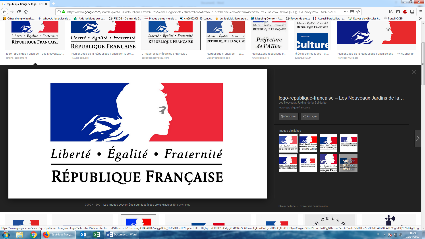 PREFET DE LA MOSELLEFICHE DE LIAISON MANIFESTATIONS ET RASSEMBLEMENTS                                                        annexe 1FICHE DE LIAISON MANIFESTATIONS ET RASSEMBLEMENTS                                                        annexe 1FICHE DE LIAISON MANIFESTATIONS ET RASSEMBLEMENTS                                                        annexe 1FICHE DE LIAISON MANIFESTATIONS ET RASSEMBLEMENTS                                                        annexe 1FICHE DE LIAISON MANIFESTATIONS ET RASSEMBLEMENTS                                                        annexe 1FICHE DE LIAISON MANIFESTATIONS ET RASSEMBLEMENTS                                                        annexe 1FICHE DE LIAISON MANIFESTATIONS ET RASSEMBLEMENTS                                                        annexe 1FICHE DE LIAISON MANIFESTATIONS ET RASSEMBLEMENTS                                                        annexe 1NOM DE LA MANIFESTATION OU DU RASSEMBLEMENTTYPE DE MANIFESTATION OU DE RASSEMBLEMENT SPORTIF CULTUREL CULTUREL CULTUEL CULTUEL MUSICAL AUTRE :NOMBRE DE PERSONNES ATTENDUES - de 1500 - de 1500 - de 1500 Entre 1500 et 5000 Entre 1500 et 5000 Entre 1500 et 5000 + de 5000Rappel sur les consignes de transmissions de la fiche de liaisonA la mairie au moins un mois avant la date de la manifestation.A la mairie au moins un mois avant la date de la manifestation.A la mairie au moins un mois avant la date de la manifestation.A la Mairie un an au plus et, sauf urgence motivée, un mois au moins avant la date de la manifestation.A la Mairie un an au plus et, sauf urgence motivée, un mois au moins avant la date de la manifestation.A la Mairie un an au plus et, sauf urgence motivée, un mois au moins avant la date de la manifestation.A la Mairie un an au plus et, sauf urgence motivée, un mois au moins avant la date de la manifestation.COMMUNE et LIEU EXACT D’IMPLANTATIONUTILISATION D’UN BATIMENT DE TYPE ERP OUI OUI OUI OUI NON NON NONDATE ET HEURES DE DEBUT ET DE FINLe Le Le Le De A De A De A NOM ET COORDONNEES DE L’ORGANISATEURNom : Nom : Nom : Nom : Tél : Courriel : Tél : Courriel : Tél : Courriel : PRESENCE D’UN COORDONNATEUR SECURITE OUI OUI NON NONNom du prestataire : Nom du prestataire : Nom du prestataire : PRESENCE D’UN SERVICE DE SECURITE OUI OUI NON NONNom du prestataire : Nom du prestataire : Nom du prestataire : PRESENCE D’UN SERVICE DE SECOURS A PERSONNE OUI OUI NON NONNom du prestataire : Nom du prestataire : Nom du prestataire : PRESENCE D’UN SERVICE DE SECOURS INCENDIE OUI OUI NON NONNom du prestataire : Nom du prestataire : Nom du prestataire : BILLETERIE OUI OUI OUI OUI NON NON NON